Сумська міська радаVIІI СКЛИКАННЯ LI СЕСІЯРІШЕННЯвід 27 березня 2024 року № 4585-МРм. СумиРозглянувши звернення юридичної особи, надані документи, відповідно до статей 12, 79-1 Земельного кодексу України, статей 25, 28, 29, 56 Закону України «Про землеустрій», абзацу другого частини четвертої статті 15 Закону України «Про доступ до публічної інформації», враховуючи наказ Східного міжрегіонального управління Міністерства юстиції України від 23.02.2024           № 141/8 та рекомендації засідання постійної комісії з питань архітектури, містобудування, регулювання земельних відносин, природокористування та екології Сумської міської ради (протокол від 28 вересня 2023 року № 70), керуючись пунктом 34 частини першої статті 26 Закону України «Про місцеве самоврядування в Україні», Сумська міська рада ВИРІШИЛА:Надати Товариству з обмеженою відповідальністю                        «Будстандарт-Україна» () дозвіл на розроблення технічної документації із землеустрою щодо поділу земельної ділянки за адресою: м. Суми,                            вул. Тополянська, 14/3, площею 0,2205 га, кадастровий номер 5910136600:06:004:0106, категорія та цільове призначення земельної ділянки: землі промисловості, транспорту, електронних комунікацій, енергетики, оборони та іншого призначення; для розміщення та експлуатації основних, підсобних і допоміжних будівель та споруд підприємств переробної, машинобудівної та іншої промисловості (код виду цільового призначення – 11.02), на якій знаходяться об’єкти нерухомого майна, що перебувають у власності Товариства з обмеженою відповідальністю «Будстандарт-Україна», відповідно до запису про право власності в Державному реєстрі речових прав на нерухоме майно, номер: 10669862 від 04.08.2015 року на дві земельні ділянки площами 0,2039 га та 0,0166 га.Секретар Сумської міської ради                                                         Артем КОБЗАРВиконавець: Клименко Юрій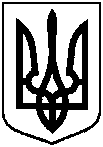 Про надання Товариству з обмеженою відповідальністю «Будстандарт-Україна» дозволу на поділ земельної ділянки за адресою: м. Суми,                  вул. Тополянська, 14/3, кадастровий номер 5910136600:06:004:0106, площею 0,2205 га 